ROTINA DO TRABALHO PEDAGÓGICO MATERNAL II A -ATIVIDADES EM DOMICÍLIO – Professora substituta ELIZETE / Professora titular da sala LÍDIA > Data: 29/06 a 03/07/2020.Creche Municipal “Maria Silveira Mattos” – MATERNAL II-A2ª Feira3ª Feira4ª Feira5ª Feira6ª FeiraMÚSICA:” BAIÃO DAS CORES” (https://youtu.be/Zofiycj9RtM )SEQUÊNCIA DE ATIVIDADES DA FESTA JUNINA:BRINCADEIRA PESCARIA JUNINA 1:MATERIAIS TAMPINHAS DE GARRAFAS1 PRENDEDOR DE ROUPA1 BACIA COM ÁGUAPALITOS DE SORVETEBORRACHINHAS/GOMINHAS PAPEL SULFITELÁPIS DE CORTESOURAOBJETIVO E DESENVOLVIMENTOESTA ATIVIDADE ESTIMULA COORDENAÇÃO MOTORA, CONCENTRAÇÃO E PERCEPÇÃO VISUAL.VEJA O VÍDEO PARA ENTENDER MELHOR: (https://youtu.be/7cVS1FJeWZc    )FAÇA EM UMA FOLHA PEIXINHOS DE DIFERENTES MODOS, DENTRO DE CIRCULOS E AJUDE SUA CRIANÇA A PINTAR. EM OUTRA FOLHA FAÇA OUTROS PEIXINHOS IGUAIS AOS DA ANTERIOR, RECORTE-OS E COLE DENTRO DE TAMPINHAS DE GARRAFA.COLOQUE ÁGUA EM UMA BACIA, SE QUISER PODE COLOCAR CORANTE AZUL, COLOQUE AS TAMPINHAS COM OS DESENHOS DOS PEIXINHOS PARA CIMA.SUA CRIANÇA DEVE TENTAR PEGAR OS PEIXINHOS COM O PEGADOR FEITO DE PRENDEDOR E COLOCAR O QUE PEGOU JUNTO A FOLHA A PARTE ONDE DESENHOU OUTROS IGUAIS FORMANO PARZINHOS.PARA FAZER O PEGADOR BASTA COLOCAR UM PRENDEDOR DE PONTA CABEÇA ENTRE DOIS PALITOS DE PICOLÉ E PRENDER COM GOMINHAS (VEJA NO VÍDEO POSTADO HOJE NO GRUPO)AUDIO LIVRO: “ZEQUINHA O ESPANTALHO FUJÃO”( https://youtu.be/kYscX7AQF-M )NÃO SE ESQUEÇA DO ARRAIÁ SOLIDÁRIO HOJE LÁ NA CRECHE MARIA SILVEIRA DE MATOS, NOSSA TURMA PODE IR DAS 16Hs ÀS 17Hs.SEQUÊNCIA DE ATIVIDADES DA FESTA JUNINA:BRINCADEIRA PESCARIA JUNINA 2: LETRAS DO NOMEESTA É A MESMA BRINCADEIRA DE SEGUNDA-FEIRA, VAMOS APROVEITAR OS MATERIAS PARA FAZER A MESMA PROPOSTA, MAS AGORA NÃO DESENHE PEIXINHOS , FAÇA AS LETRAS DO PRIMEIRO NOME DE SUA CRIANÇA NA FOLHA E PARA COLOCAR NA TAMPINHAS, LEIA ABAIXO AS ORIENTAÇÕES QUE MUDARAM.MATERIAIS TAMPINHAS DE GARRAFAS1 PRENDEDOR DE ROUPA1 BACIA COM ÁGUAPALITOS DE SORVETEBORRACHINHAS/GOMIHAS PAPEL SULFITELÁPIS DE CORTESOURAOBJETIVO E DESENVOLVIMENTOESTA ATIVIDADE ESTIMULA COORDENAÇÃO MOTORA, CONCENTRAÇÃO, PERCEPÇÃO VISUAL E RECONHECIMENTO DAS LETRAS DO PRIMEIRO NOME.VEJA O VÍDEO PARA ENTENDER MELHOR: (https://youtu.be/7cVS1FJeWZc    )FAÇA EM UMA FOLHAS LETRAS DO PRIMEIRO NOME DE SUA CRIANÇA, DENTRO DE CIRCULOS E AJUDE SUA CRIANÇA A PINTAR. EM OUTRA FOLHA FAÇA NOVAMENTE AS LETRAS, RECORTE-AS E COLE DENTRO DE TAMPINHAS DE GARRAFA.COLOQUE ÁGUA EM UMA BACIA, SE QUISER PODE COLOCAR CORANTE AZUL, COLOQUE AS TAMPINHAS COM AS LETRAS PARA CIMA.SUA CRIANÇA DEVE TENTAR PEGAR AS TAMPINHAS COM O PEGADOR FEITO DE PRENDEDOR E COLOCAR O QUE PEGOU JUNTO A FOLHA A PARTE ONDE SE FEZ AS LETRAS TAMBÉM, ACHANDO AS IGUAIS.PARA FAZER O PEGADOR BASTA COLOCAR UM PRENDEDOR DE PONTA CABEÇA ENTRE DOIS PALITOS DE PICOLÉ E PRENDER COM GOMINHAS (VEJA NO VÍDEO POSTADO HOJE NO GRUPO)MÚSICA: “SEBASTIANA, ATCHIM E ESPIRRO” (https://youtu.be/EsaFoBEZkD8 )SEQUÊNCIA DE ATIVIDADES DA FESTA JUNINA:BRINQUEDO: CASALZINHO JUNINO     MATERIAIS: DOIS SAQUINHOS USADOS DE PÃO PAPEL COLORIDO OU RETAPLOS DE TECIDOTESOURA E COLA.OBJETIVO E DESENVOLVIMENTO ESTA ATIVIDADE TEM O OBJETIVO DE INCENTIVAR A CRIATIVIDADE, IMAGINAÇÃO E ORALIDADE.DECORAR O SAQUINHO DE PÃO COM CHAPÉUZINHOS, CABELINHO, OLHINHOS E ROUPINHAS, DE MODO QUE FIQUEM COM CARACTERÍSTICAS JUNINAS.DEIXAR SUA CRIANÇA BRINCAR E INVENTAR HISTÓRIAS E DANCINHAS COM OS MESMOS.VEJA O EXEMPLO NA FOTO: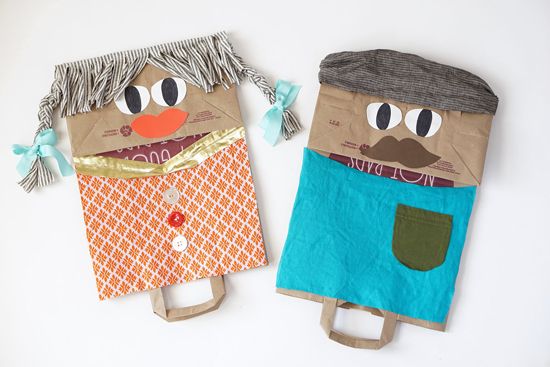 LEITURA PELA PROFESSORA ELIZETE:    “ELMER, O ELEFANTE XADREZ!  ” vídeo postado hoje no grupo.SEQUÊNCIA DE ATIVIDADES DA FESTA JUNINA:BRINCADEIRA: ACHA! ACHA A LETRINHA!!MATERIAIS:FOLHAS EM BRANCOTESOURABACIAOBJETIVO E DESENVOLVIMENTO ESTA ATIVIDADE TEM OBJETIVO DE DESENVOLVER A PERCEPÇÃO VISUAL, NOÇÃO DE TEMPO ESTIPULADO, ORALIDADE E RECONHECIMENTO DAS LETRAS DO PRIMEIRO NOME.PARA REALIZÁ-LA DOBRE A FOLHA EM VÁRIAS PARTES DE MODO QUE AO DESDOBRÁ-LA AS MARCAS FORMEM QUADRINHOS, DENTRO DESSES QUADRINHOS FAÇA AS LETRAS DO PRIMEIRO NOME DE SUA CRIANÇA, EM TAMANHO MAIOR PARA QUE ELA POSSA VISUALIZAR BEM. FAÇA TAMBÉM ALGUMAS LETRAS QUE NÃO ESTÃO NO NOME DELA, VOCÊ PODERÁ PRECISAR DE MAIS DE UMA FOLHA. EM SEGUIDA RECORTE CADA QUADRINHO COM AS LETRAS E COLOQUE EM UMA BACIA.EM OUTRA FOLHA FAÇA AS LETRAS DE SUA CRIANÇA PARA IR MOSTRANDO A ELA QUANDO A MESMA FOR PROCURAR. PARA PROCURAR AS LETRAS EXPLIQUE A SUA CRIANÇA QUE VOCÊ MOSTRARÁ UMA LETRA POR VEZ DO NOME E ELA TERÁ UM TEMPO ESTIPULADO PARA PROCURAR, PARA ISSO VOCÊ PODE COLOCAR UMA MÚSICA JUNINA E QUANDO ESTA PARAR OU VOCÊ TIRAR, O TEMPO ACABOU. REPITA VÁRIAS VEZES.EXEMPLO PARA DOBRAR A FOLHA, MAS PODE DOBRAR MENOS QUE ISSO: 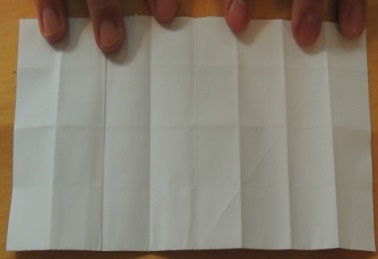 MÚSICA/VÍDEO: “PULA PIPOQUINHA” (https://youtu.be/MgG13r2fVOw )SEQUÊNCIA DE ATIVIDADES DA FESTA JUNINA:EBA PIPOCA!!!! - QUE TAL, HOJE PARA ENCERRARMOS ESTA SEQUÊNCIA, FAZERMOS UMA DELICIOSA E SIMPLES RECEITA JUNINA???- VAMOS FAZER PIPOCA???- FAZER RECEITA JUNINA COM SUA CRIANÇA E SE DELICIAR!!PIPOCA COLORIDA JUNINAINGREDIENTES1 XÍCARA (CHÁ) DE MILHO PARA PIPOCA1 XÍCARA (CHÁ) DE AÇÚCAR1/2 XÍCARA (CHÁ) DE ÓLEO1/2 COLHER (CHÁ) DE CORANTE ALIMENTÍCIO VERMELHOMODO DE PREPAROEM UMA PANELA DE FUNDO GROSSO, COLOQUE O MILHO, O AÇÚCAR E O ÓLEO.LEVE AO FOGO MÉDIO, MEXENDO SEMPRE, POR 15 MINUTOS OU ATÉ FORMAR UMA CALDA GROSSA.ADICIONE O CORANTE E ESPERE TODA PIPOCA ESTOURAR.ESPALHE SOBRE UMA ASSADEIRA PARA ESFRIAR.CORANTE OPCIONAL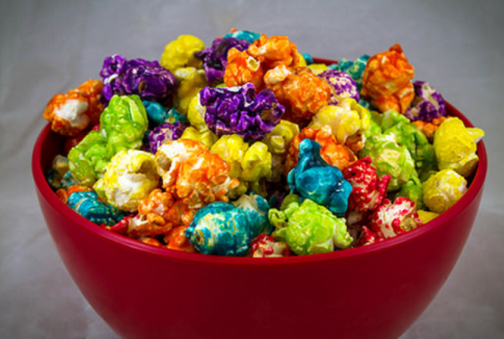 